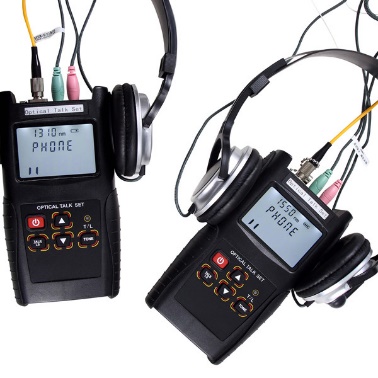 Optical Talk Set S601S601 is one intelligent and efficient instrument that combines in one set the functions of both a digital optical phone and a stabilized light source. It is widely used in operations of installation, optical testing, maintenance and fiber attenuation value testing in data network, CATV and telecommunication network. It can carry out full-duplex communication with high quality connection and not be affected by distance. With comfortable hand feelings, and nice outside looking, the user can easily operate on this optical tester.FeaturesFull-duplex digital communication with high quality conversation connection and low background noise.Together with optical clip-on coupler, enables on line communications availableCombining functions of both a digital optical phone call and a stabilized light source.Large LCD display with backlightLow battery power indicationLaser source have the modulation of 270Hz, 330Hz, 1KHz, 2KHz.SpecificationsTypeS601Wavelength(nm)1310(A)/1550(B)Fiber typeSMDynamic range(dB)45Distance(km)120Laser Device typeFP-LDOutput adjustment(dB)1Output power(dBm)-5～-15Output stability(dB,30min,20℃) ¹<0.05ModulationCW, 270Hz, 330Hz, 1KHz, 2KHzConnector typeFC/PCBattery3*AA,1.5VBattery operation time(h) ²30(Talk set function),50(laser source function)Work temperature (℃)-10～+60Storage temperature (℃)-25～+70Dimension(mm)161×90×44Weight(g)225Remark: Laser source in modulation, may influence the stability of the output power, this is the normal case.The battery operation time is defined under the back light off, if the backlight on, the operation time may shorter.Remark: Laser source in modulation, may influence the stability of the output power, this is the normal case.The battery operation time is defined under the back light off, if the backlight on, the operation time may shorter.